IMPORTANT – VOLUNTARY FIELD SAFETY NOTICECelsite ST301 F - 4430433Venous Access port systemsBatch # 36982663Our records indicate that your organization is involved in this Field Safety Corrective Action.Please pay attention to the following Notice and confirm its receipt.B.Braun reference: 	FSN 21/09To the attention of:	Pharmacist/Risk manager responsible for medical device	Vigilance, Biomedical Engineering Department, users.	Dear Sir, or Madam,This letter is to advise that B.Braun Medical has issued a voluntary Field Safety Notice on the following batch. This is not a recall. Only the batch #36982663 is affected.Our records show that your organization has received at least one unit of this batch.Quality issue description:Following customer complaints, we have identified that this batch of implantable access ports presents a labeling defect: the full designation of the product, as well as its article reference and UDI-DI number, are missing on the label of the secondary packaging (external box). No adverse event for patient due to this defect was reported to B.Braun Medical.The other identification elements of this label (data matrix, batch number, manufacturing and expiry dates) are present and correct.The labeling affixed on the primary packaging is complete and compliant. It gives the information missing on the secondary packaging.Please note that a corrective action has been initiated in production to avoid the recurrence of any similar defect. Potential hazards / patient risks:As the functionality of these products is not impacted and all the identification information is present on the primary packing, these products can be used safely without any further hazards for the patient than those already existing for venous access port implantation.Actions to be taken:In order to avoid any risk of confusion or questions from the users of your establishment: Identify the affected devices in your stock thanks to the data matrix or the batch number ;Forward the complete identification information (See Appendix 1) to anyone in your organization who received the affected batch so that s/he can have the complete identification information of the secondary packaging ;Provide the complete identification information (See Appendix 1) with products when dispensing within your organization ; Sign and return the Acknowledgement Form enclosed in Appendix 2 to your local sales representative.For any additional information, please contact your local representative: NAMEADDRESSPHONE #Your Competent Authority is being notified that B. Braun Medical is voluntarily taking this action. We apologize for any inconvenience this communication may cause and we appreciate your cooperation in this matter. Date: XX/09/2021Best regardsAPPENDIX 1 of FSN 21/09IMPORTANT – VOLUNTARY FIELD SAFETY NOTICECelsite ST301 F - 4430433Venous Access port systemsBatch # 36982663Secondary Packaging – Complete Identification InformationNB: Primary Packaging – Identification Information is complete and correctAPPENDIX 2 of FSN 21/09 Acknowledgement FormIMPORTANT – VOLUNTARY FIELD SAFETY NOTICECelsite ST301 F - 4430433Venous Access port systemsBatch # 36982663Please complete the acknowledgment form and send it back by either fax No.XXXXXXXXXXX or email XXXXXXXXXXX as soon as possible.  I have read and understood the instructions provided. I acknowledge receipt of the FSN-21/09 by signing this document. I also agree to further distribute and communicate this important information within my facility as required. If you distribute this product to other facilities or departments within your organization, please forward a copy of this communication to them.Reference Designation Batch 4430433Celsite ® ST 301F - Implantable access port system, Venous36982663Correct label of the secondary packagingCurrent label of the secondary packaging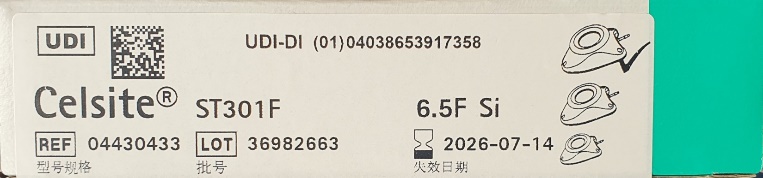 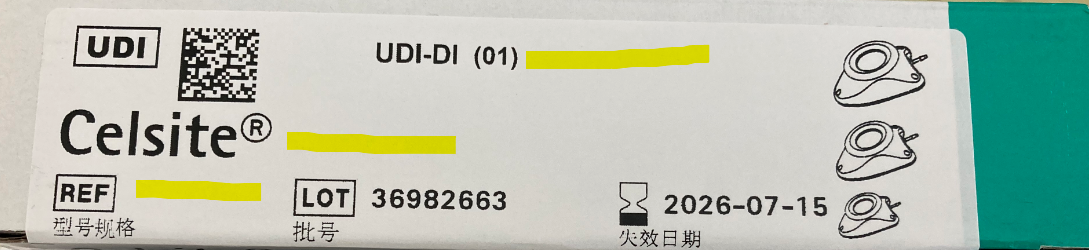 Manuelle Schneider-Ponsot Director regulatory and scientific operations
Safety Officer Medical Devices
General managerB.Braun Medical FranceCatherine BoismenuDeputy Director in charge of Quality & delegated Regulatory Affairs Competence Center ChasseneuilB.Braun Medical FranceType of InformationCorrect dataUDI-DI04038653917358DesignationCelsite® ST 301F - Implantable access port system, VenousReference4430433Batch36982663Expiry Date2026-07-15Reference Designation Batch 4430433Celsite ® ST 301F - Implantable access port system, Venous36982663Establishment:Address:Contact Name:Contact Phone Number:Contact e-mail address:Date and signature Establishment stamp